          Tu  -  TERZA UNIVERSITÀ -  2022/23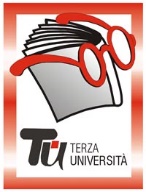                                                            Provincia - SECONDA FASESERIATEIscrizioni e informazioni: sede Tu di BergamoSede dei corsi: Biblioteca, via Italia 58, tel. 035.304304Modulo  n°125TELEFONINI SMARTPHONE:IMPARIAMO AD USARE LE APPDocenteDocenteDocenteGian Battista Zibetti dal 20 gennaio al 3 marzo 2023 (7 incontri), ore GiornoGiornoGiornovenerdì  OrarioOrarioOrario15.00 – 17.15PeriodoPeriodoPeriodoDal 20.01.2023 al 03.03.2023 (7 incontri), (€ 70,00)SedeSedeSedeBiblioteca, via Italia 58ArgomentoArgomentoArgomentoTecnologia – ANDROID: approfondimento (max. 10)PresentazionePresentazionePresentazioneQuesto corso è dedicato a chi ha già frequentato un corso “base” o usa da qualche tempo uno Smartphone con sistema operativo Android (Samsung, Huawei, LG, Sony, Motorola, ecc.) e utilizza non solo la funzione telefono e SMS, ma anche applicazioni che si appoggiano ad Internet (WhatsApp, Google, e-mail, ecc.). In questo corso approfondiremo l’uso di varie App e le loro impostazioni.N.B. Prerequisito: possedere un cellulare con sistema Android (il corso non riguarda i cellulari con sistema Windows o IPhone)TutorTutorTutorCalendarioCalendarioCalendario120.01.2023Presa di conoscenza dell’effettivo livello di utilizzo dello smartphone da parte della classe. Ripasso e consolidamento delle nozioni di base. Verifica degli account dei partecipanti per le varie App. Rilevazione degli interessi per specifiche App da parte dei partecipanti al corso.Presa di conoscenza dell’effettivo livello di utilizzo dello smartphone da parte della classe. Ripasso e consolidamento delle nozioni di base. Verifica degli account dei partecipanti per le varie App. Rilevazione degli interessi per specifiche App da parte dei partecipanti al corso.Presa di conoscenza dell’effettivo livello di utilizzo dello smartphone da parte della classe. Ripasso e consolidamento delle nozioni di base. Verifica degli account dei partecipanti per le varie App. Rilevazione degli interessi per specifiche App da parte dei partecipanti al corso.227.01.2023(nelle altre lezioni) Dopo avere ripassato dove e come, con la dovuta prudenza, si cercano e si installano nuove App, approfondiremo le App che avremo concordato nel primo incontro, senza tralasciare le App fondamentali:Rubrica (Contatti), Agenda (Calendario), Promemoria, Memo vocali e loro trascrizione automaticaLe App per messaggiare e condividere foto e film, telefonare o video-telefonare App per inviare e ricevere e-mail con il proprio gestore o con Gmail, inviare e salvare allegatiApp per scattare foto e video, App per gestire gli album (Galleria), App per ritoccare le foto App per ascoltare musica, dove cercarla e gestirlaUtilizzo dello smartphone come navigatore satellitare, uso di Google Maps.  Utilizzo della ricerca “intelligente” su Google e anche del suo traduttore in varie lingueLa gestione dei documenti. Loro importazione ed esportazione su un altro dispositivo (Pc, chiavetta USB, altro smartphone, la “Nuvola”) La sincronizzazione con il proprio PC, tablet o su Internet, della rubrica, dell’agenda, ecc. I salvataggi (backup) da fare per non perdere i propri dati, foto, ecc. in caso di problemi (guasto, smarrimento, ecc.)(nelle altre lezioni) Dopo avere ripassato dove e come, con la dovuta prudenza, si cercano e si installano nuove App, approfondiremo le App che avremo concordato nel primo incontro, senza tralasciare le App fondamentali:Rubrica (Contatti), Agenda (Calendario), Promemoria, Memo vocali e loro trascrizione automaticaLe App per messaggiare e condividere foto e film, telefonare o video-telefonare App per inviare e ricevere e-mail con il proprio gestore o con Gmail, inviare e salvare allegatiApp per scattare foto e video, App per gestire gli album (Galleria), App per ritoccare le foto App per ascoltare musica, dove cercarla e gestirlaUtilizzo dello smartphone come navigatore satellitare, uso di Google Maps.  Utilizzo della ricerca “intelligente” su Google e anche del suo traduttore in varie lingueLa gestione dei documenti. Loro importazione ed esportazione su un altro dispositivo (Pc, chiavetta USB, altro smartphone, la “Nuvola”) La sincronizzazione con il proprio PC, tablet o su Internet, della rubrica, dell’agenda, ecc. I salvataggi (backup) da fare per non perdere i propri dati, foto, ecc. in caso di problemi (guasto, smarrimento, ecc.)(nelle altre lezioni) Dopo avere ripassato dove e come, con la dovuta prudenza, si cercano e si installano nuove App, approfondiremo le App che avremo concordato nel primo incontro, senza tralasciare le App fondamentali:Rubrica (Contatti), Agenda (Calendario), Promemoria, Memo vocali e loro trascrizione automaticaLe App per messaggiare e condividere foto e film, telefonare o video-telefonare App per inviare e ricevere e-mail con il proprio gestore o con Gmail, inviare e salvare allegatiApp per scattare foto e video, App per gestire gli album (Galleria), App per ritoccare le foto App per ascoltare musica, dove cercarla e gestirlaUtilizzo dello smartphone come navigatore satellitare, uso di Google Maps.  Utilizzo della ricerca “intelligente” su Google e anche del suo traduttore in varie lingueLa gestione dei documenti. Loro importazione ed esportazione su un altro dispositivo (Pc, chiavetta USB, altro smartphone, la “Nuvola”) La sincronizzazione con il proprio PC, tablet o su Internet, della rubrica, dell’agenda, ecc. I salvataggi (backup) da fare per non perdere i propri dati, foto, ecc. in caso di problemi (guasto, smarrimento, ecc.)303.02.2023(nelle altre lezioni) Dopo avere ripassato dove e come, con la dovuta prudenza, si cercano e si installano nuove App, approfondiremo le App che avremo concordato nel primo incontro, senza tralasciare le App fondamentali:Rubrica (Contatti), Agenda (Calendario), Promemoria, Memo vocali e loro trascrizione automaticaLe App per messaggiare e condividere foto e film, telefonare o video-telefonare App per inviare e ricevere e-mail con il proprio gestore o con Gmail, inviare e salvare allegatiApp per scattare foto e video, App per gestire gli album (Galleria), App per ritoccare le foto App per ascoltare musica, dove cercarla e gestirlaUtilizzo dello smartphone come navigatore satellitare, uso di Google Maps.  Utilizzo della ricerca “intelligente” su Google e anche del suo traduttore in varie lingueLa gestione dei documenti. Loro importazione ed esportazione su un altro dispositivo (Pc, chiavetta USB, altro smartphone, la “Nuvola”) La sincronizzazione con il proprio PC, tablet o su Internet, della rubrica, dell’agenda, ecc. I salvataggi (backup) da fare per non perdere i propri dati, foto, ecc. in caso di problemi (guasto, smarrimento, ecc.)(nelle altre lezioni) Dopo avere ripassato dove e come, con la dovuta prudenza, si cercano e si installano nuove App, approfondiremo le App che avremo concordato nel primo incontro, senza tralasciare le App fondamentali:Rubrica (Contatti), Agenda (Calendario), Promemoria, Memo vocali e loro trascrizione automaticaLe App per messaggiare e condividere foto e film, telefonare o video-telefonare App per inviare e ricevere e-mail con il proprio gestore o con Gmail, inviare e salvare allegatiApp per scattare foto e video, App per gestire gli album (Galleria), App per ritoccare le foto App per ascoltare musica, dove cercarla e gestirlaUtilizzo dello smartphone come navigatore satellitare, uso di Google Maps.  Utilizzo della ricerca “intelligente” su Google e anche del suo traduttore in varie lingueLa gestione dei documenti. Loro importazione ed esportazione su un altro dispositivo (Pc, chiavetta USB, altro smartphone, la “Nuvola”) La sincronizzazione con il proprio PC, tablet o su Internet, della rubrica, dell’agenda, ecc. I salvataggi (backup) da fare per non perdere i propri dati, foto, ecc. in caso di problemi (guasto, smarrimento, ecc.)(nelle altre lezioni) Dopo avere ripassato dove e come, con la dovuta prudenza, si cercano e si installano nuove App, approfondiremo le App che avremo concordato nel primo incontro, senza tralasciare le App fondamentali:Rubrica (Contatti), Agenda (Calendario), Promemoria, Memo vocali e loro trascrizione automaticaLe App per messaggiare e condividere foto e film, telefonare o video-telefonare App per inviare e ricevere e-mail con il proprio gestore o con Gmail, inviare e salvare allegatiApp per scattare foto e video, App per gestire gli album (Galleria), App per ritoccare le foto App per ascoltare musica, dove cercarla e gestirlaUtilizzo dello smartphone come navigatore satellitare, uso di Google Maps.  Utilizzo della ricerca “intelligente” su Google e anche del suo traduttore in varie lingueLa gestione dei documenti. Loro importazione ed esportazione su un altro dispositivo (Pc, chiavetta USB, altro smartphone, la “Nuvola”) La sincronizzazione con il proprio PC, tablet o su Internet, della rubrica, dell’agenda, ecc. I salvataggi (backup) da fare per non perdere i propri dati, foto, ecc. in caso di problemi (guasto, smarrimento, ecc.)410.02.2023(nelle altre lezioni) Dopo avere ripassato dove e come, con la dovuta prudenza, si cercano e si installano nuove App, approfondiremo le App che avremo concordato nel primo incontro, senza tralasciare le App fondamentali:Rubrica (Contatti), Agenda (Calendario), Promemoria, Memo vocali e loro trascrizione automaticaLe App per messaggiare e condividere foto e film, telefonare o video-telefonare App per inviare e ricevere e-mail con il proprio gestore o con Gmail, inviare e salvare allegatiApp per scattare foto e video, App per gestire gli album (Galleria), App per ritoccare le foto App per ascoltare musica, dove cercarla e gestirlaUtilizzo dello smartphone come navigatore satellitare, uso di Google Maps.  Utilizzo della ricerca “intelligente” su Google e anche del suo traduttore in varie lingueLa gestione dei documenti. Loro importazione ed esportazione su un altro dispositivo (Pc, chiavetta USB, altro smartphone, la “Nuvola”) La sincronizzazione con il proprio PC, tablet o su Internet, della rubrica, dell’agenda, ecc. I salvataggi (backup) da fare per non perdere i propri dati, foto, ecc. in caso di problemi (guasto, smarrimento, ecc.)(nelle altre lezioni) Dopo avere ripassato dove e come, con la dovuta prudenza, si cercano e si installano nuove App, approfondiremo le App che avremo concordato nel primo incontro, senza tralasciare le App fondamentali:Rubrica (Contatti), Agenda (Calendario), Promemoria, Memo vocali e loro trascrizione automaticaLe App per messaggiare e condividere foto e film, telefonare o video-telefonare App per inviare e ricevere e-mail con il proprio gestore o con Gmail, inviare e salvare allegatiApp per scattare foto e video, App per gestire gli album (Galleria), App per ritoccare le foto App per ascoltare musica, dove cercarla e gestirlaUtilizzo dello smartphone come navigatore satellitare, uso di Google Maps.  Utilizzo della ricerca “intelligente” su Google e anche del suo traduttore in varie lingueLa gestione dei documenti. Loro importazione ed esportazione su un altro dispositivo (Pc, chiavetta USB, altro smartphone, la “Nuvola”) La sincronizzazione con il proprio PC, tablet o su Internet, della rubrica, dell’agenda, ecc. I salvataggi (backup) da fare per non perdere i propri dati, foto, ecc. in caso di problemi (guasto, smarrimento, ecc.)(nelle altre lezioni) Dopo avere ripassato dove e come, con la dovuta prudenza, si cercano e si installano nuove App, approfondiremo le App che avremo concordato nel primo incontro, senza tralasciare le App fondamentali:Rubrica (Contatti), Agenda (Calendario), Promemoria, Memo vocali e loro trascrizione automaticaLe App per messaggiare e condividere foto e film, telefonare o video-telefonare App per inviare e ricevere e-mail con il proprio gestore o con Gmail, inviare e salvare allegatiApp per scattare foto e video, App per gestire gli album (Galleria), App per ritoccare le foto App per ascoltare musica, dove cercarla e gestirlaUtilizzo dello smartphone come navigatore satellitare, uso di Google Maps.  Utilizzo della ricerca “intelligente” su Google e anche del suo traduttore in varie lingueLa gestione dei documenti. Loro importazione ed esportazione su un altro dispositivo (Pc, chiavetta USB, altro smartphone, la “Nuvola”) La sincronizzazione con il proprio PC, tablet o su Internet, della rubrica, dell’agenda, ecc. I salvataggi (backup) da fare per non perdere i propri dati, foto, ecc. in caso di problemi (guasto, smarrimento, ecc.)517.02.2023(nelle altre lezioni) Dopo avere ripassato dove e come, con la dovuta prudenza, si cercano e si installano nuove App, approfondiremo le App che avremo concordato nel primo incontro, senza tralasciare le App fondamentali:Rubrica (Contatti), Agenda (Calendario), Promemoria, Memo vocali e loro trascrizione automaticaLe App per messaggiare e condividere foto e film, telefonare o video-telefonare App per inviare e ricevere e-mail con il proprio gestore o con Gmail, inviare e salvare allegatiApp per scattare foto e video, App per gestire gli album (Galleria), App per ritoccare le foto App per ascoltare musica, dove cercarla e gestirlaUtilizzo dello smartphone come navigatore satellitare, uso di Google Maps.  Utilizzo della ricerca “intelligente” su Google e anche del suo traduttore in varie lingueLa gestione dei documenti. Loro importazione ed esportazione su un altro dispositivo (Pc, chiavetta USB, altro smartphone, la “Nuvola”) La sincronizzazione con il proprio PC, tablet o su Internet, della rubrica, dell’agenda, ecc. I salvataggi (backup) da fare per non perdere i propri dati, foto, ecc. in caso di problemi (guasto, smarrimento, ecc.)(nelle altre lezioni) Dopo avere ripassato dove e come, con la dovuta prudenza, si cercano e si installano nuove App, approfondiremo le App che avremo concordato nel primo incontro, senza tralasciare le App fondamentali:Rubrica (Contatti), Agenda (Calendario), Promemoria, Memo vocali e loro trascrizione automaticaLe App per messaggiare e condividere foto e film, telefonare o video-telefonare App per inviare e ricevere e-mail con il proprio gestore o con Gmail, inviare e salvare allegatiApp per scattare foto e video, App per gestire gli album (Galleria), App per ritoccare le foto App per ascoltare musica, dove cercarla e gestirlaUtilizzo dello smartphone come navigatore satellitare, uso di Google Maps.  Utilizzo della ricerca “intelligente” su Google e anche del suo traduttore in varie lingueLa gestione dei documenti. Loro importazione ed esportazione su un altro dispositivo (Pc, chiavetta USB, altro smartphone, la “Nuvola”) La sincronizzazione con il proprio PC, tablet o su Internet, della rubrica, dell’agenda, ecc. I salvataggi (backup) da fare per non perdere i propri dati, foto, ecc. in caso di problemi (guasto, smarrimento, ecc.)(nelle altre lezioni) Dopo avere ripassato dove e come, con la dovuta prudenza, si cercano e si installano nuove App, approfondiremo le App che avremo concordato nel primo incontro, senza tralasciare le App fondamentali:Rubrica (Contatti), Agenda (Calendario), Promemoria, Memo vocali e loro trascrizione automaticaLe App per messaggiare e condividere foto e film, telefonare o video-telefonare App per inviare e ricevere e-mail con il proprio gestore o con Gmail, inviare e salvare allegatiApp per scattare foto e video, App per gestire gli album (Galleria), App per ritoccare le foto App per ascoltare musica, dove cercarla e gestirlaUtilizzo dello smartphone come navigatore satellitare, uso di Google Maps.  Utilizzo della ricerca “intelligente” su Google e anche del suo traduttore in varie lingueLa gestione dei documenti. Loro importazione ed esportazione su un altro dispositivo (Pc, chiavetta USB, altro smartphone, la “Nuvola”) La sincronizzazione con il proprio PC, tablet o su Internet, della rubrica, dell’agenda, ecc. I salvataggi (backup) da fare per non perdere i propri dati, foto, ecc. in caso di problemi (guasto, smarrimento, ecc.)624.02.2023(nelle altre lezioni) Dopo avere ripassato dove e come, con la dovuta prudenza, si cercano e si installano nuove App, approfondiremo le App che avremo concordato nel primo incontro, senza tralasciare le App fondamentali:Rubrica (Contatti), Agenda (Calendario), Promemoria, Memo vocali e loro trascrizione automaticaLe App per messaggiare e condividere foto e film, telefonare o video-telefonare App per inviare e ricevere e-mail con il proprio gestore o con Gmail, inviare e salvare allegatiApp per scattare foto e video, App per gestire gli album (Galleria), App per ritoccare le foto App per ascoltare musica, dove cercarla e gestirlaUtilizzo dello smartphone come navigatore satellitare, uso di Google Maps.  Utilizzo della ricerca “intelligente” su Google e anche del suo traduttore in varie lingueLa gestione dei documenti. Loro importazione ed esportazione su un altro dispositivo (Pc, chiavetta USB, altro smartphone, la “Nuvola”) La sincronizzazione con il proprio PC, tablet o su Internet, della rubrica, dell’agenda, ecc. I salvataggi (backup) da fare per non perdere i propri dati, foto, ecc. in caso di problemi (guasto, smarrimento, ecc.)(nelle altre lezioni) Dopo avere ripassato dove e come, con la dovuta prudenza, si cercano e si installano nuove App, approfondiremo le App che avremo concordato nel primo incontro, senza tralasciare le App fondamentali:Rubrica (Contatti), Agenda (Calendario), Promemoria, Memo vocali e loro trascrizione automaticaLe App per messaggiare e condividere foto e film, telefonare o video-telefonare App per inviare e ricevere e-mail con il proprio gestore o con Gmail, inviare e salvare allegatiApp per scattare foto e video, App per gestire gli album (Galleria), App per ritoccare le foto App per ascoltare musica, dove cercarla e gestirlaUtilizzo dello smartphone come navigatore satellitare, uso di Google Maps.  Utilizzo della ricerca “intelligente” su Google e anche del suo traduttore in varie lingueLa gestione dei documenti. Loro importazione ed esportazione su un altro dispositivo (Pc, chiavetta USB, altro smartphone, la “Nuvola”) La sincronizzazione con il proprio PC, tablet o su Internet, della rubrica, dell’agenda, ecc. I salvataggi (backup) da fare per non perdere i propri dati, foto, ecc. in caso di problemi (guasto, smarrimento, ecc.)(nelle altre lezioni) Dopo avere ripassato dove e come, con la dovuta prudenza, si cercano e si installano nuove App, approfondiremo le App che avremo concordato nel primo incontro, senza tralasciare le App fondamentali:Rubrica (Contatti), Agenda (Calendario), Promemoria, Memo vocali e loro trascrizione automaticaLe App per messaggiare e condividere foto e film, telefonare o video-telefonare App per inviare e ricevere e-mail con il proprio gestore o con Gmail, inviare e salvare allegatiApp per scattare foto e video, App per gestire gli album (Galleria), App per ritoccare le foto App per ascoltare musica, dove cercarla e gestirlaUtilizzo dello smartphone come navigatore satellitare, uso di Google Maps.  Utilizzo della ricerca “intelligente” su Google e anche del suo traduttore in varie lingueLa gestione dei documenti. Loro importazione ed esportazione su un altro dispositivo (Pc, chiavetta USB, altro smartphone, la “Nuvola”) La sincronizzazione con il proprio PC, tablet o su Internet, della rubrica, dell’agenda, ecc. I salvataggi (backup) da fare per non perdere i propri dati, foto, ecc. in caso di problemi (guasto, smarrimento, ecc.)703.03.2023(nelle altre lezioni) Dopo avere ripassato dove e come, con la dovuta prudenza, si cercano e si installano nuove App, approfondiremo le App che avremo concordato nel primo incontro, senza tralasciare le App fondamentali:Rubrica (Contatti), Agenda (Calendario), Promemoria, Memo vocali e loro trascrizione automaticaLe App per messaggiare e condividere foto e film, telefonare o video-telefonare App per inviare e ricevere e-mail con il proprio gestore o con Gmail, inviare e salvare allegatiApp per scattare foto e video, App per gestire gli album (Galleria), App per ritoccare le foto App per ascoltare musica, dove cercarla e gestirlaUtilizzo dello smartphone come navigatore satellitare, uso di Google Maps.  Utilizzo della ricerca “intelligente” su Google e anche del suo traduttore in varie lingueLa gestione dei documenti. Loro importazione ed esportazione su un altro dispositivo (Pc, chiavetta USB, altro smartphone, la “Nuvola”) La sincronizzazione con il proprio PC, tablet o su Internet, della rubrica, dell’agenda, ecc. I salvataggi (backup) da fare per non perdere i propri dati, foto, ecc. in caso di problemi (guasto, smarrimento, ecc.)(nelle altre lezioni) Dopo avere ripassato dove e come, con la dovuta prudenza, si cercano e si installano nuove App, approfondiremo le App che avremo concordato nel primo incontro, senza tralasciare le App fondamentali:Rubrica (Contatti), Agenda (Calendario), Promemoria, Memo vocali e loro trascrizione automaticaLe App per messaggiare e condividere foto e film, telefonare o video-telefonare App per inviare e ricevere e-mail con il proprio gestore o con Gmail, inviare e salvare allegatiApp per scattare foto e video, App per gestire gli album (Galleria), App per ritoccare le foto App per ascoltare musica, dove cercarla e gestirlaUtilizzo dello smartphone come navigatore satellitare, uso di Google Maps.  Utilizzo della ricerca “intelligente” su Google e anche del suo traduttore in varie lingueLa gestione dei documenti. Loro importazione ed esportazione su un altro dispositivo (Pc, chiavetta USB, altro smartphone, la “Nuvola”) La sincronizzazione con il proprio PC, tablet o su Internet, della rubrica, dell’agenda, ecc. I salvataggi (backup) da fare per non perdere i propri dati, foto, ecc. in caso di problemi (guasto, smarrimento, ecc.)(nelle altre lezioni) Dopo avere ripassato dove e come, con la dovuta prudenza, si cercano e si installano nuove App, approfondiremo le App che avremo concordato nel primo incontro, senza tralasciare le App fondamentali:Rubrica (Contatti), Agenda (Calendario), Promemoria, Memo vocali e loro trascrizione automaticaLe App per messaggiare e condividere foto e film, telefonare o video-telefonare App per inviare e ricevere e-mail con il proprio gestore o con Gmail, inviare e salvare allegatiApp per scattare foto e video, App per gestire gli album (Galleria), App per ritoccare le foto App per ascoltare musica, dove cercarla e gestirlaUtilizzo dello smartphone come navigatore satellitare, uso di Google Maps.  Utilizzo della ricerca “intelligente” su Google e anche del suo traduttore in varie lingueLa gestione dei documenti. Loro importazione ed esportazione su un altro dispositivo (Pc, chiavetta USB, altro smartphone, la “Nuvola”) La sincronizzazione con il proprio PC, tablet o su Internet, della rubrica, dell’agenda, ecc. I salvataggi (backup) da fare per non perdere i propri dati, foto, ecc. in caso di problemi (guasto, smarrimento, ecc.)